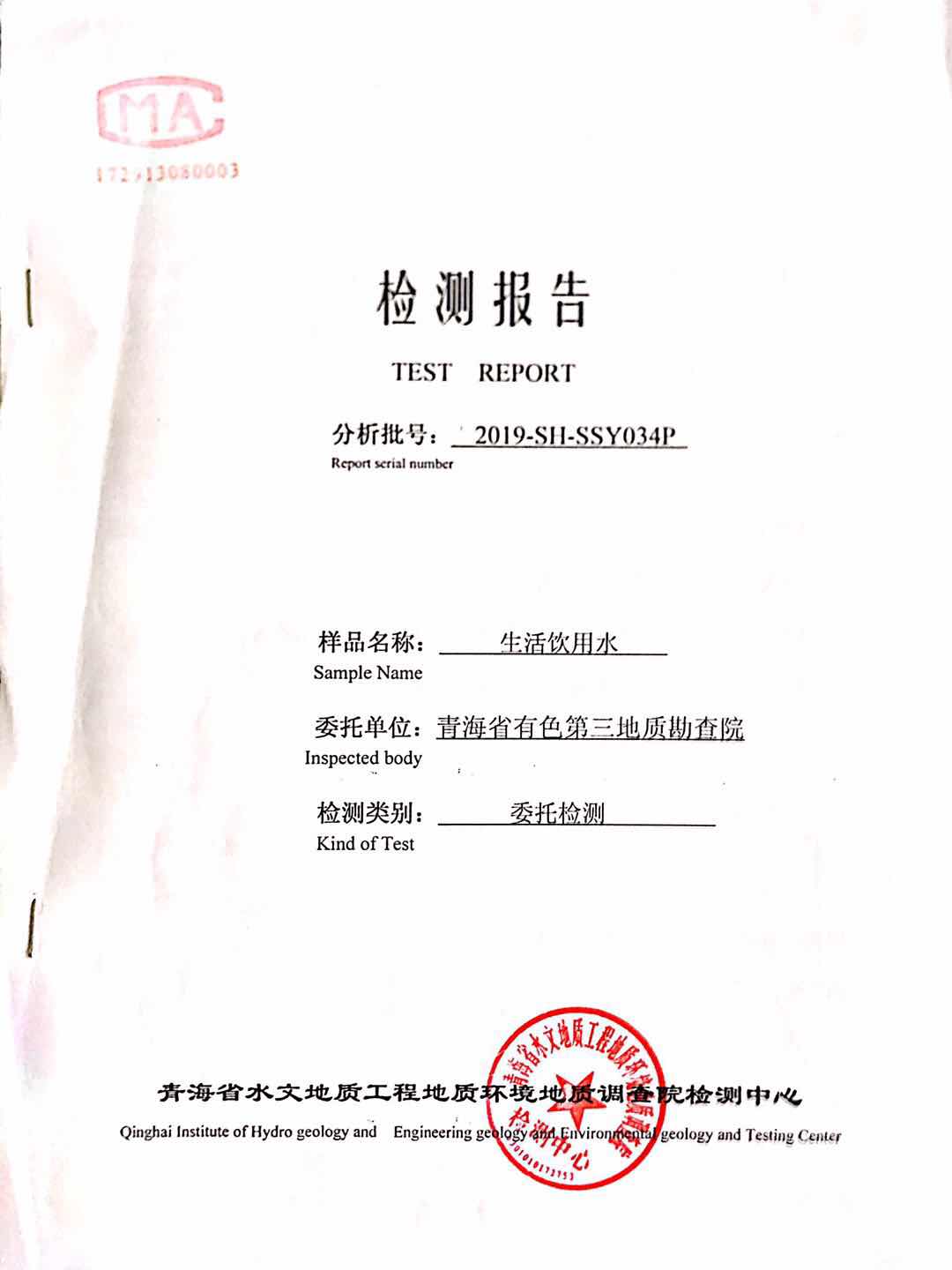 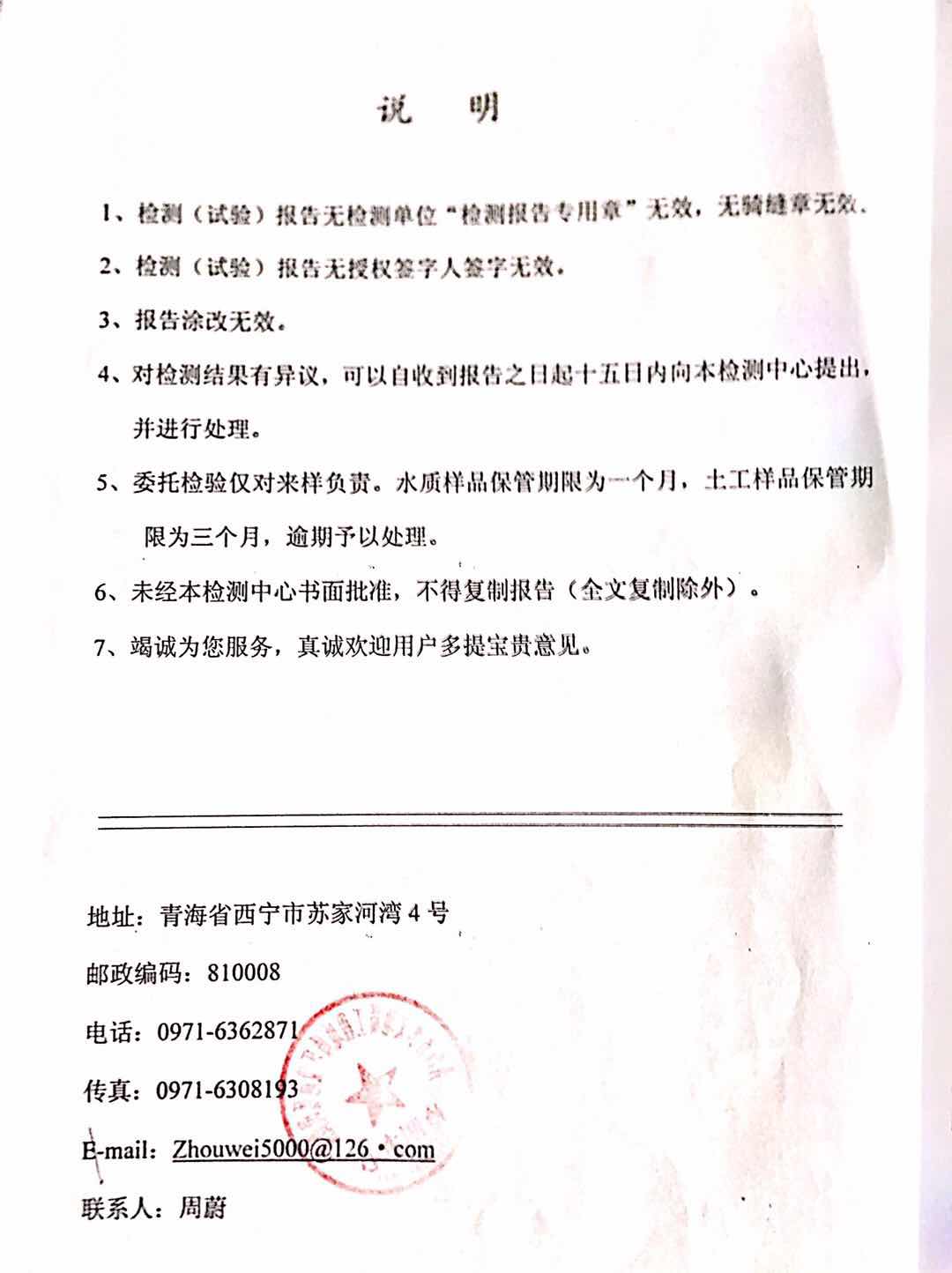 青海省水文地质工程地质环境地质调查院检测中心Qinghai Institute of Hydro geology and	Engineering geology and Environmental geology and Testing Center检测报告TEST REPORT分析批号：2019-SH-SSY034P	共 2 页 第 1 页Report serial number青海省水文地质工程地质环境地质调查院检测中心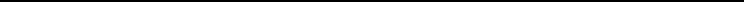 生活饮用水分析报告汇总表	第2页	共	2	页样品名称Sample name生活饮用水生活饮用水供样单位信息单	位Inspected body青海省有色第三地质勘查院状态Character无色、透明无色、透明供样单位信息单	位Inspected body青海省有色第三地质勘查院样品数量Sample quantity1 件1 件供样单位信息送样人Consigner彭婵娟收样日期Recept Date2019年 04 月 18 日2019年 04 月 18 日供样单位信息单位地址Inspected bodyaddress/报告日期Report Date2019年 04 月 22 日2019年 04 月 22 日供样单位信息电	话Telephone18309719964检测类别kind of Test委托检测委托检测供样单位信息报告签收Sign for   test试样编号Sample serialnumber109109109109109检测依据Test criteriaGB/T5750-2006GB/T5750-2006GB/T5750-2006GB/T5750-2006GB/T5750-2006检测项目Test Items见汇总表见汇总表见汇总表见汇总表见汇总表主要检测仪	器Mostly instrument名称Apellation紫外分光光度计	原子荧光光度计 电感耦合等离子体质谱仪紫外分光光度计	原子荧光光度计 电感耦合等离子体质谱仪紫外分光光度计	原子荧光光度计 电感耦合等离子体质谱仪紫外分光光度计	原子荧光光度计 电感耦合等离子体质谱仪主要检测仪	器Mostly instrument型号ModelU-3900H	AFS-8130	IcapQU-3900H	AFS-8130	IcapQU-3900H	AFS-8130	IcapQU-3900H	AFS-8130	IcapQ主要检测仪	器Mostly instrument编号NumberY002	Y003	036Y002	Y003	036Y002	Y003	036Y002	Y003	036检测结论Test criteria依据 GB5749-2006《生活饮用水卫生标准》，此批样品所检项目满足生活饮用水要求，检测结果详见生活饮用水分析报告汇总表。（检测报告专用章）签发日期： 2019 年 04 月 22 日依据 GB5749-2006《生活饮用水卫生标准》，此批样品所检项目满足生活饮用水要求，检测结果详见生活饮用水分析报告汇总表。（检测报告专用章）签发日期： 2019 年 04 月 22 日依据 GB5749-2006《生活饮用水卫生标准》，此批样品所检项目满足生活饮用水要求，检测结果详见生活饮用水分析报告汇总表。（检测报告专用章）签发日期： 2019 年 04 月 22 日依据 GB5749-2006《生活饮用水卫生标准》，此批样品所检项目满足生活饮用水要求，检测结果详见生活饮用水分析报告汇总表。（检测报告专用章）签发日期： 2019 年 04 月 22 日依据 GB5749-2006《生活饮用水卫生标准》，此批样品所检项目满足生活饮用水要求，检测结果详见生活饮用水分析报告汇总表。（检测报告专用章）签发日期： 2019 年 04 月 22 日备注Note样品批次样品批次2019-SH-SSY034P2019-SH-SSY034P2019-SH-SSY034P2019-SH-SSY034P委托单位青海省有色第三地质勘查院青海省有色第三地质勘查院青海省有色第三地质勘查院样品批次样品批次委托单位样品编号样品编号样品编号109109项目名称泽库县乡镇末梢水质化验泽库县乡镇末梢水质化验泽库县乡镇末梢水质化验样品编号样品编号样品编号项目名称/77野外编号野外编号77送样日期2019年4月18日2019年4月18日野外编号野外编号送样日期2019年4月18日2019年4月18日取样地点取样地点宁秀乡宁秀乡分析日期2019年04月18日——04月23日2019年04月18日——04月23日2019年04月18日——04月23日毒理指标毒理指标毒理指标检测结果限值感官性状和一般化学指感官性状和一般化学指感官性状和一般化学指检测结果限值毒理指标毒理指标毒理指标检测结果限值标检测结果限值标As（mg.L-1）As（mg.L-1）As（mg.L-1）<0.00050.010.01色度（铂钴色度单位）色度（铂钴色度单位）色度（铂钴色度单位）<515Hg（mg.L-1）Hg（mg.L-1）Hg（mg.L-1）<0.000050.0010.001浑浊度（散射浑浊度单浑浊度（散射浑浊度单浑浊度（散射浑浊度单<0.51NTU 水源与Hg（mg.L-1）Hg（mg.L-1）Hg（mg.L-1）<0.000050.0010.001浑浊度（散射浑浊度单浑浊度（散射浑浊度单浑浊度（散射浑浊度单<0.5净水条件限制Hg（mg.L-1）Hg（mg.L-1）Hg（mg.L-1）<0.000050.0010.001位）/NTU位）/NTU<0.5净水条件限制位）/NTU位）/NTU时为3时为3Cr6+（mg.L-1）Cr6+（mg.L-1）Cr6+（mg.L-1）<0.0040.0500.050臭和味无无异臭、无味Cd（mg.L-1）Cd（mg.L-1）Cd（mg.L-1）<0.000060.0050.005肉眼可见物肉眼可见物无无（-1）-1）0.00100.0100.010pH8.026.5≤pH≤8.5Pbmg.Lmg.L0.00100.0100.010pH8.02Se（mg.L-1）Se（mg.L-1）Se（mg.L-1）Se（mg.L-1）<0.000250.0100.010Al（mg.L-1）Al（mg.L-1）<0.00060.2氰（以CN- 计）氰（以CN- 计）氰（以CN- 计）<0.0020.0500.050Mn（mg.L-1）Mn（mg.L-1）0.00600.1（mg.L-1）（mg.L-1）（mg.L-1）<0.0020.0500.050Mn（mg.L-1）Mn（mg.L-1）0.00600.1（mg.L-1）（mg.L-1）（mg.L-1）F-（mg.L-1）F-（mg.L-1）F-（mg.L-1）F-（mg.L-1）0.351.0001.000Fe（mg.L-1）Fe（mg.L-1）<0.050.3硝酸盐硝酸盐硝酸盐1010（以N计）（以N计）（以N计）18.41010Cu（mg.L-1）Cu（mg.L-1）0.0121.0（以N计）（以N计）（以N计）18.4地下水源限制时为20地下水源限制时为20地下水源限制时为20Cu（mg.L-1）Cu（mg.L-1）0.0121.0（mg.L-1）（mg.L-1）（mg.L-1）地下水源限制时为20地下水源限制时为20地下水源限制时为20（mg.L-1）（mg.L-1）（mg.L-1）放射性指标放射性指标放射性指标检测结果限值Zn（mg.L-1）Zn（mg.L-1）0.0351.0总α放射性/总α放射性/总α放射性//0.50.5Cl-（mg.L-1）Cl-（mg.L-1）43.2250（Bq/L)（Bq/L)（Bq/L)/0.50.5Cl-（mg.L-1）Cl-（mg.L-1）43.2250（Bq/L)（Bq/L)（Bq/L)总β放射性/总β放射性/总β放射性//11SO42-（mg.L-1）73.0250（Bq/L)（Bq/L)（Bq/L)其他指标其他指标其他指标检测结果限值溶解性总固体溶解性总固体5601000其他指标其他指标其他指标检测结果限值（mg.L-1）（mg.L-1）5601000游离氯游离氯游离氯///总硬度（以CaCO3计）总硬度（以CaCO3计）总硬度（以CaCO3计）430450（mg.L-1）（mg.L-1）（mg.L-1）///（mg.L-1）（mg.L-1）430450（mg.L-1）（mg.L-1）（mg.L-1）（mg.L-1）（mg.L-1）///耗氧量（mg.L-1）耗氧量（mg.L-1）2.143 水源限制、原氨氮氨氮氨氮///耗氧量（mg.L-1）耗氧量（mg.L-1）2.14水耗氧量>6mg/L时为5挥发酚 类（以苯酚计）挥发酚 类（以苯酚计）挥发酚 类（以苯酚计）<0.0020.002（mg.L-1）（mg.L-1）<0.0020.002以下空白以下空白以下空白（mg.L-1）（mg.L-1）以下空白以下空白以下空白阴离子合成洗涤剂阴离子合成洗涤剂<0.0050.3阴离子合成洗涤剂阴离子合成洗涤剂<0.0050.3（mg.L-1）（mg.L-1）<0.0050.3